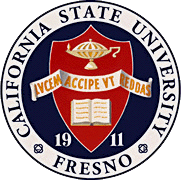     California        State    University,       Fresno        ____James Mullooly (Chair) – COSSAhmad Borazan – CSBDave Goorahoo - JCASTKathi Rindahl - CHHSOscar Vega – CSMNichole Walsh - KSOEHD Aaron Stillmaker - LCOEBernadette Muscat - Ex-OfficioAcademic Policy & Planning CommitteeAcademic SenateHenry Madden Library 32065200 North Barton Avenue M/S ML34Fresno, CA 93740-8014P 559.278.2743F 559.278.5745M E M O R A N D U MOctober 8, 2021MEMORANDUM TO:		Ray Hall, Chair		Academic SenateFROM:	James Mullooly, Chair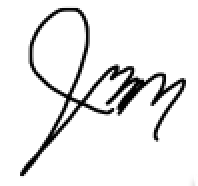                   	Academic Policy & Planning CommitteeRE:             	APM 233 (Policy on Repeating Classes) This memorandum will serve to inform the Academic Senate that the Academic Policy & Planning Committee moved to approve your consideration of the following policy modification at our 10/7/21 meeting. MSC To forward APM 233 to the Executive Committee for the Senate’s Consideration. AP&P has made changes to this APM in consultation with the Graduate Committee who proposed most of the changes. The only substantive change under consideration clarifies whether graduate students are allowed to repeat undergraduate courses. This change is proposed because the policy “is inconsistent with graduate requirements, policies, and practice” as noted by the UGC (see attached).One further area of potential deliberation regards the status of undergraduate grade substitution by graduate students. Dean Muscat is investigating if any programs currently allow this and will bring this information to the Executive Committee when this policy draft is addressed. Attached: APM 233 AP&P Draft 10-7-21, UGC recommended changes to APM 233CC: vb, Maritere Lopez, Chair UGC